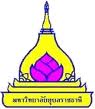 แบบรายการขอเปลี่ยนชื่อตำแหน่งกรณี ตำแหน่งที่มีคนครอง ส่วนที่ ๑ ข้อมูลเบื้องต้น ๑.๑ ชื่อ………………………………………………….................... นามสกุล ................................................................................	ตำแหน่ง  ................................................................ ประเภทตำแหน่ง....................................................................  	ระดับตำแหน่ง ........................................................ เลขที่ตำแหน่ง .............................. 	สังกัด ....................................................................................... 	ขอเปลี่ยนชื่อตำแหน่งเป็น	ตำแหน่ง   .............................................................. ประเภทตำแหน่ง........................................................ระดับตำแหน่ง......................................................... เลขที่ตำแหน่ง ..............................	สังกัด ....................................................................................... ๑.๒ ประวัติการศึกษา (เรียงลำดับจากคุณวุฒิสูงสุด)๑.๓ ประวัติการรับราชการย้อนหลัง ๓ ปี (เรียงลำดับจากปัจจุบันลงไป)๑.๔ ประวัติการอบรม สัมมนา และการศึกษาดูงานย้อนหลัง ๓ ปี (เรียงลำดับจากปัจจุบันลงไป)๑.๕ ได้รับมอบหมายให้ปฏิบัติงานในตำแหน่งใหม่ ตั้งแต่วันที่ .............................................................. (แนบคำสั่งหรือหนังสือมอบหมายงาน)๑.๖ หน้าที่ความรับผิดชอบ ๑.๗ หน้าที่พิเศษที่ได้รับแต่งตั้งหรือมอบหมาย เช่น การเป็นหัวหน้าโครงการ กรรมการ อนุกรรมการ คณะทำงาน วิทยากร ผู้ทรงคุณวุฒิ การได้รับรางวัล ฯลฯ ย้อนหลัง ๓ ปี (เรียงลำดับจากปัจจุบันลงไป)๑.๘ คำรับรองและคำยินยอมของผู้ขอเปลี่ยนชื่อตำแหน่ง	ข้าพเจ้าขอรับรองว่าข้อความข้างต้นเป็นความจริงทุกประการ และยินยอมที่จะเปลี่ยนชื่อตำแหน่งลงชื่อ...................................................................      (....................................................................)ตำแหน่ง.......................................................................      วัน............เดือน...............................ปี............... ส่วนที่ ๒ ข้อมูลเบื้องต้นของส่วนราชการภายใน๒.๑ กรอบของตำแหน่งสภามหาวิทยาลัยอนุมัติกรอบของตำแหน่งในการประชุมครั้งที่ …………………วันที่.............................   หรือวิเคราะห์ภาระงานและอัตรากำลังแล้ว พบว่า ตำแหน่ง........................................... มีความจำเป็นต่อการปฏิบัติงานของส่วนราชการภายในมากกว่าตำแหน่งเดิม ดังนั้น จึงกำหนดให้มีกรอบของตำแหน่งดังกล่าวแทนกรอบตำแหน่งเดิม ๒.๒ แผนภูมิการแบ่งส่วนราชการภายใน๒.๓ อัตรากำลัง โดยละเอียดของส่วนราชการภายใน (ให้นำเสนอจำนวน ตำแหน่ง ระดับ และประเภทของบุคลากรภายในส่วนราชการภายใน)ส่วนที่ ๓ ความเห็นและคำรับรองของส่วนราชการภายใน๓.๑ ความเห็นและคำรับรองของคณะกรรมการประจำส่วนราชการภายใน คณะกรรมการประจำส่วนราชการภายใน ในการประชุมครั้งที่.............................. วันที่............................................มีมติเห็นเห็นชอบให้ (ระบุชื่อ)................................................................... ตำแหน่ง .......................................................... เลขที่ตำแหน่ง ..................... เปลี่ยนตำแหน่งเป็น ....................................................................... เลขที่ตำแหน่ง............... และขอรับรองว่าที่จะไม่ขออัตรากำลัง เพื่อมาทดแทนอัตราเดิมที่ถูกเปลี่ยนไป๓.๒ ความเห็นของหัวหน้าส่วนราชการภายใน 	๓.๒.๑ ความรู้ความสามารถ ทักษะ สมรรถนะและความเหมาะสมของผู้ขอเปลี่ยนตำแหน่ง  ....................………………………………………………………………………………………………….…….……………………………………………..............……………………………………………………………………………………………………………..……………………………………………๓.๒.๒ ประโยชน์ที่ส่วนราชการภายใน หรือมหาวิทยาลัยจะได้รับ..........................…………………………………………………………………………………………………………………………………………………..........................…………………………………………………………………………………………………………………………………………………..............……………………………………………………………………………………………………………..……………………………………………		(ลงชื่อ)..................................................................................			(..................................................................................)		  			     ตำแหน่ง......................................................................						(หัวหน้าส่วนราชการภายใน)					   วัน...........เดือน...........................ปี...............ส่วนที่ ๔ ความเห็นของกองการเจ้าหน้าที่  ๑. เป็นการขออนุมัติเปลี่ยนชื่อตำแหน่งให้ตรงตามภารกิจหลักของหน่วยงาน กรณีที่มีคนครอง โดยการเปลี่ยนชื่อตำแหน่งในประเภทเดียวกัน ตำแหน่งเลขที่และสังกัดเดิม	  2. ผู้ขอเปลี่ยนชื่อตำแหน่ง เป็นผู้มีคุณสมบัติด้านคุณวุฒิ ภาระหน้าที่และความรับผิดชอบตรงตามมาตรฐานกำหนดตำแหน่งที่ขอเปลี่ยน ซึ่งผู้บังคับบัญชารับรองว่า สามารถปฏิบัติงานตามที่ได้รับมอบหมายได้เป็นอย่างดี 	  ทั้งนี้ หาก ก.บ.บ.อนุมัติ จะได้รับเงินเดือนเดิม และวันที่อนุมัติเปลี่ยนชื่อตำแหน่งจะมีผลตั้งแต่วันที่ ก.บ.บ.อนุมัติลงชื่อ...................................................................      (....................................................................)ตำแหน่ง.........................................................ส่วนที่ ๕ มติคณะกรรมการบริหารงานบุคคลคณะกรรมการบริหารงานบุคคล ในการประชุมครั้งที่................ วันที่................................มีมติอนุมัติให้ (ระบุชื่อ) ................................................................... ตำแหน่ง ......................................................... เลขที่ตำแหน่ง ..................... เปลี่ยนตำแหน่งเป็น ....................................................................... เลขที่ตำแหน่ง..............................................     หรือมีมติไม่อนุมัติ เนื่องจาก.......................................................................................................................................ลงชื่อ...................................................................   (....................................................................)ตำแหน่ง.........................................................   วัน.............เดือน............................ปี..............คุณวุฒิสาขาปีที่สำเร็จการศึกษาสถานศึกษาวัน-เดือน-ปีตำแหน่ง/สังกัดอัตราเงินเดือน (บาท)วัน-เดือน-ปีหลักสูตร/หัวข้อจัดโดยตำแหน่งเดิมตำแหน่งที่ขอเปลี่ยนหน้าที่พิเศษ/ตำแหน่งระยะเวลาปฏิบัติงานเอกสารอ้างอิงตำแหน่งอัตรากำลังปัจจุบัน (คน)อัตรากำลังปัจจุบัน (คน)อัตรากำลังปัจจุบัน (คน)อัตรากำลังปัจจุบัน (คน)รวมตำแหน่งข้าราชการพนักงานลูกจ้างประจำลูกจ้างชั่วคราวรวมรวม